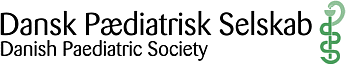 Temamøde i Dansk Pædiatrisk SelskabComwell Hotel Middelfart, 9-10. november 2018Fredag d. 9. november:13.00 – 13.40	Registrering + kaffe13.40  - 13.45	Velkomst v/ Nefrologi udvalgNyt i pædiatrisk inkontinens 2018Chair: Claudia M Kai, Marie Louise Andersen 13.45 – 14.00	Genetik forskning i enuresis. Første gennembrud / C Jørgensen14.00 – 14.20	Nyt om inkontinens fra omverdenen – ICCS Rom 2018,	/ K Kamperis14:20 - 14:45	Farmakologisk behandling af inkontinens hos børn. En gennemgang /S. Rittig14.45 – 15.00	Den behandlings -refraktær enuresis patient /Sonja I Meyer15.00 – 15.30	PauseInkontinens klinikker i DKChair: S Rittig /Claudia M Kai15.15 – 15.30	NU skole i Næstved15.30 – 15.45	Dry Camp AUH15.45 – 16.00	Inkontinens skole i skolen. Hillerød16.00 – 16.15	Obstipations skole i Hvidovre16.15 – 16.30	Diskussion16.30 – 16.45	Pause	Opdatering om inkontinens/obstipation Chair: Charlotte S Rittig16.45 – 17.15	Urogynækologi. Hvorfor relevant for børneinkontinens v/ Louise Arenholi17.15 – 17.30	Fremtidens skoletoiletter / L Thomsen17:30 – 17:45	Fysioterapi for obstipation / C. Stenz 17.50 – 18.00	Diskussion19.00 – 22.30	MiddagLørdag d. 10. november:Sygeplejerske-session: Chair:  L Damgård og S Forsberg08.30 – 09:00	Hypertension – hands on/ Nefrologi udvalg09:00 – 09.15	Optagelse af inkontinens anamnese. Systematisk tilgang /K Kamperis09.15 – 09.35	Urodynamisk undersøgelse. Hvilke, hvornår, hvorfor? /Martin S Skøtt09.35 – 09.45	Diskussion                       09.45 – 10.00	Pause 	Lægesession: Chair: S Rittig og K Kamperis08.30 – 09.00	Hypertension / Ulrik B Andersen09.00 – 09.30	ABPM: Hvorfor? Hvordan? / L Winding09.30 – 10:00	Behandlng af Hypertension hos børn. Nye guidelines /H NørgårdFællessession:10.15 – 10.45	Transition – mere end en overgang /K Boisen	10.45 – 11.15	Hypertension fra børnekardiologernes perspektiv /C Jul11.15 - 11.30	Pause11.30 – 13.00	Indsendte cases og diskussion i plenum		Emner:		- Urinvejsinfektion		- Enuresis / inkontinens - den vanskelige patient		- Obstipation / afføringsinkontinens		- Andre spændende emner indenfor nefro-urologi 13.00 - 13.15	Afslutning og sandwichNefrologiudvalget DPS